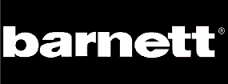 GANTS SKI DE FONDNBG-07-Gants hiver et ski softshell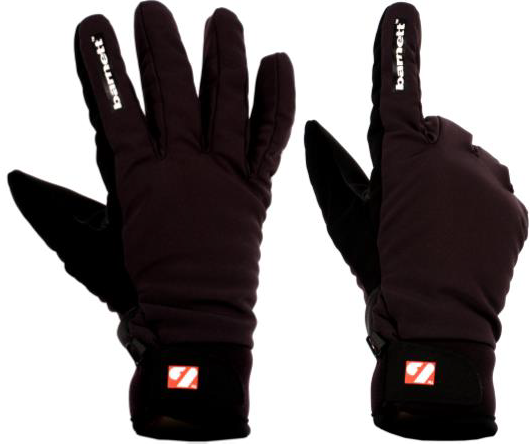 -Apprécié par sa souplesse et sa bonne tenue en main, il procure un confort sans pareil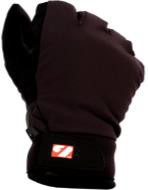 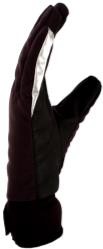 -La structure nylon permet d'accroitre la capacité de résistance de ce gant-Présente une bonne protection contre les intempéries (froid, vent, pluie…) et est déperlant.-Couleur disponible : noirConseil pour choisir sa taille : 3 mesures à réaliser à l’aide d’un ruban mètre.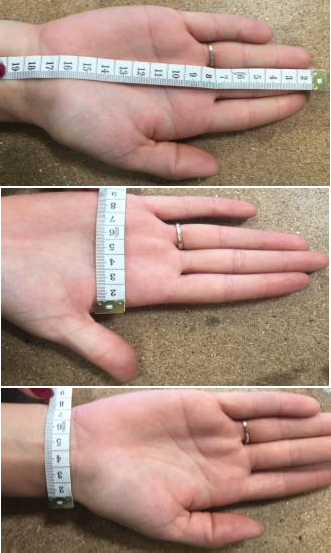 -Une mesure de l’extrémité du majeur jusqu’à la fin du	Apoignet (A)-Une mesure de la largeur de la paume (B)	B-Une mesure de la largeur du poignet (C)	CLe gant NBG-07 correspond à ces tailles :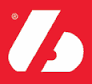 NBG-07ABCPoids (gramme)2XS23.5 cm10 cm7.5 cm53 gXS24.5 cm11 cm9.5 cm57 gS24 cm11 cm10 cm57.5 gM24.5 cm11 cm10 cm59 gL26 cm12 cm10.5 cm64 gXL27.5 cm12 cm12 cm70 g2XL28 cm12 cm11 cm73 g